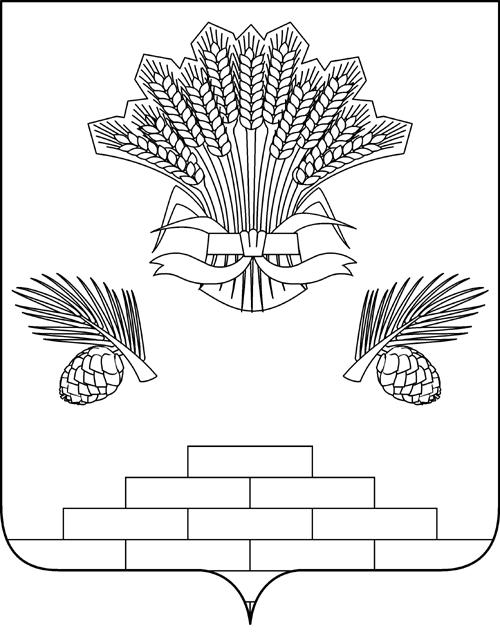 АДМИНИСТРАЦИЯ ЯШКИНСКОГО МУНИЦИПАЛЬНОГО ОКРУГАПОСТАНОВЛЕНИЕ« 24 » января  № 43-пЯшкинский муниципальный округОб утверждении сведений о численности муниципальных служащих администрации Яшкинского муниципального округа и фактических затрат на их содержание за 4 квартал 2021 годаНа основании ч. 6 ст. 52 Федерального закона от 06.10.2003 №131-ФЗ «Об общих принципах организации местного самоуправления в Российской Федерации», руководствуясь Уставом Яшкинского муниципального округа, администрация Яшкинского муниципального округа постановляет:1. Утвердить сведения о численности муниципальных служащих администрации Яшкинского муниципального округа и фактические затраты на их денежное содержание за 4 квартал 2021 года согласно приложению к настоящему постановлению.2. Опубликовать настоящее постановление в газете «Яшкинский вестник» и разместить на официальном сайте администрации Яшкинского муниципального округа в информационно-телекоммуникационной сети «Интернет».3. Контроль за исполнением настоящего постановления возложить на заместителя главы Яшкинского муниципального округа по экономическому развитию Ю.И. Творогову.4. Настоящее постановление вступает в силу после его официального опубликования.Глава Яшкинского муниципального округа					                   Е.М. КураповПриложение к постановлению администрацииЯшкинского муниципального округа                                                                                  «        » января 2022 г. №   Сведения о численности муниципальных служащих администрации Яшкинского муниципального округа и фактических затрат на их содержание за 4 квартал 2021 года В том числе:	Администрация Яшкинского муниципального округаСовет народных депутатов Яшкинского муниципального округаУправление социальной защиты населения администрации Яшкинского муниципального округаУправление культуры, молодежной политики и спорта администрации Яшкинского муниципального округаУправление образования администрации Яшкинского муниципального округаУправление жизнеобеспечения и градостроительства администрации Яшкинского муниципального округаМуниципальное казенное учреждение «Управление имущественных отношений администрации Яшкинского муниципального округа»Ревизионный комитет Яшкинского муниципального округаМуниципальное казенное учреждение «Комитет по благоустройству администрации Яшкинского муниципального округа»Финансовое управление администрации Яшкинского муниципального округа Заместитель главыЯшкинского муниципального округа по экономическому развитию                                       Ю.И. Творогова Численность муниципальных служащих Фактические затраты на их денежное содержание (тыс. руб.)Итого  13618509,3Муниципальные служащие	345466,3Муниципальные служащие2216,8Муниципальные служащие212085,0Муниципальные служащие3260,0Муниципальные служащие61012,1Муниципальные служащие111841,0Муниципальные служащие91396,5Муниципальные служащие1108,3Муниципальные служащие383225,1Муниципальные служащие112898,2